Indledende ansøgning til Rotary Foundation Global Grant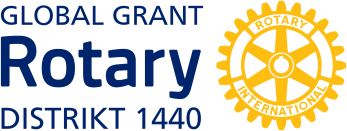 Alle rubrikker skal udfyldes. Ansøgning kun på denne A4 side uden bilag - rekvireres måske senere.	ØKONOMI – FINANSIERINGSPLAN	DKK*) DDF-støtten kan normalt udgøre det beløb, der svarer til det samlede kontant beløb. Støtten kan begrænses, hvis der er mange projekter.
Der kan ansøges hele året. Støtten er til rådighed efter godkendelse ved projektstart.Ansøgningen afsendes pr. e-mail af klubpræsidenten i Word-format uden underskrift til Foundation-udvalget i Distrikt 1440,
Torben F. Bech, e-mail: bech@intercon.dk tlf.: 4063 6599 og Jan Brinck, e-mail: dg1440-1314@rotary.dk – tlf.: 2762 1499Oktober 2020 – ver. 1-2Dato:Projektnavn:Rotary Klub:Projektstart:Afsluttes:Afsluttes:Klubpræsident:Hvornår blev klubben sidst kvalificeret?Hvornår blev klubben sidst kvalificeret?Kontaktperson:(ét klubmedlem)Er modtagerstedet kvalificeret?DistriktetDistriktetKlubbenKlubbenProjektets beliggenhed:Rotaryklub der samarbejdes med på modtagerstedet:Andre samarbejdspartnere:FORMÅLET MED PROJEKTET I HOVEDTRÆK:FORMÅLET MED PROJEKTET I HOVEDTRÆK:FORMÅLET MED PROJEKTET I HOVEDTRÆK:Hvilket fokusområde dækker projektet?
(Angiv mindst ét) Fredsmægling og konfliktløsning Sygdomsbekæmpelse og behandling Vand og sanitet Mødre og børns helbred og sundhed Grunduddannelse og bekæmpelse af analfabetisme Økonomisk- og samfundsudviklingEr der et dokumenteret behov for hjælpen, og er den godkendt af lokalsamfundet?Beskriv kort at projektet er levedygtigt (sustainable):Specifikation af udgiftstyper DKK:(samlet - ikke i detaljer)Specifikation af udgiftstyper DKK:(samlet - ikke i detaljer)Specifikation af udgiftstyper DKK:(samlet - ikke i detaljer)Specifikation af udgiftstyper DKK:(samlet - ikke i detaljer)Specifikation af udgiftstyper DKK:(samlet - ikke i detaljer)Totalt budget:Totalt budget:Yderligere om projektet:Klubbens bidrag:Andre bidrag og donorer:Rotary Danmarks Hjælpefond (hvis 0 kr. – hvorfor?):Rotaryklubben på modtagerstedetAndre Rotaryklubber (navn):DDF-tilskud fra modtagerdistriktet:DDF-tilskud fra andre distrikter:Ansøgning om DDF-tilskud fra D-1440*):World Fund Match (100 % af det samlede DDF bidrag)Total finansiering: